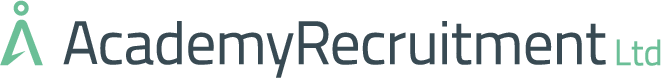 CONTRACT 4: TERMS OF ENGAGEMENT FOR AGENCY WORKERS (CONTRACT FOR SERVICES)November 2011 DEFINITIONS AND INTERPRETATION
In these Terms the following definitions apply: Agency” 	Academy Recruitment Ltd, Company No. 08636228, Princess House, 1 High Street, Southend on Sea, Essex, SS1 1JE“Actual Rate of Pay”		means, unless and until the Agency Worker has completed the Qualifying Period, the rate of pay which will be paid for each hour/day worked during an Assignment (to the nearest quarter hour/half day) weekly in arrears, subject to Deductions and any Agreed Deductions, as set out in the relevant Assignment Details Form;“Actual QP Rate of Pay”		means the rate of pay which will be paid to the Agency Worker if and when s/he completes the Qualifying Period. Such rate will be paid for each hour worked during an Assignment (to the nearest quarter hour) weekly in arrears, subject to Deductions and any Agreed Deductions, as set out in any variation to the relevant Assignment Details Form;“Agency Worker”		means …………………………………….. supplied by the Employment Business to provide services to the Hirer;“Agency Workers Regulations”		means the Agency Workers Regulations 2010 [and/ or the Agency Workers (Northern Ireland) Regulations 2011.“Agreed Deductions” 		means any deductions the Agency Worker has agreed can be made from their pay; “Assignment”		means assignment services to be performed by the Agency Worker for the Hirer for a period of time during which the Agency Worker is supplied by the Employment Business to work temporarily for and under the supervision and direction of the Hirer;“Assignment Details Form” 		means written confirmation of the assignment details to be given to the Agency Worker upon acceptance of the Assignment;“Calendar Week”	means any period of 7 days starting with the same day as the first day of the First Assignment;“Conduct Regulations”		means the Conduct of Employment Agencies and Employment Businesses Regulations 2003 [and/ or the Conduct of Employment Agencies and Employment Businesses Regulations (Northern Ireland) 2005 .“Confidential Information” 		means any and all confidential commercial, financial, marketing, technical or other information or data of whatever nature relating to the Hirer or Employment Business or their business or affairs (including but not limited to these Terms, data, records, reports, agreements, software, programs, specifications, know-how, trade secrets and other information concerning the Assignment) in any form or medium whether disclosed or granted access to whether in writing, orally or by any other means, provided to the Agency Worker or any third party in relation to the Assignment by the Hirer or the Employment Business or by a third party on behalf of the Hirer whether before or after the date of these Terms together with any reproductions of such information in any form or medium or any part(s) of such information;“Control”		means (a) the legal or beneficial ownership, directly or indirectly, of more than 50% of the issued share capital or similar right of ownership; or (b) the power to direct or cause the direction of the affairs and/or general management of the company, partnership, statutory body or other entity in question, whether through the ownership of voting capital, by contract or otherwise, and "Controls" and "Controlled" shall be construed accordingly;“Data Protection Laws”		means the Data Protection Act 1998, any applicable statutory or regulatory provisions and all European Directives and regulations in force from time to time relating to the protection and transfer of personal data;“Deductions”		means any deductions which the Employment Business may be required by law to make and in particular in respect of PAYE pursuant to Sections 44-47 of the Income Tax (Earnings and Pensions) Act 2003 and Class 1 National Insurance Contributions;“Emoluments”		means any pay in addition to the Actual QP Rate of Pay; “Employment Business”		Academy Recruitment Ltd, Company No. 08636228, Princess House, 1 High Street, Southend on Sea, Essex, SS1 1JE“Engagement”		means the engagement, employment or use of the Agency Worker by the Hirer or any third party to whom the Agency Worker has been introduced by the Hirer, on a permanent or temporary basis, whether under a contract of service or for services, and/or through a company of which the Agency Worker is an officer, employee or other representative, an agency, license, franchise or partnership arrangement, or any other engagement; and “Engage”, “Engages” and “Engaged” shall be construed accordingly; “First Assignment”		means:the relevant Assignment; orif, prior to the relevant Assignment:the Agency Worker has worked in any assignment in the same role with the relevant Hirer as the role in which the Agency Worker works in the relevant Assignment; andthe relevant Qualifying Period commenced in any such assignment,	that assignment (an assignment being (for the purpose of this defined term) a period of time during which the Agency Worker is supplied by one or more Temporary Work Agencies to the relevant Hirer to work temporarily for and under the supervision and direction of the relevant Hirer); “Hirer”		means the person, firm or corporate body together with any subsidiary or associated person, firm or corporate body (as the case may be) to whom the Agency Worker is supplied or introduced;“Hirer's Group”		means (a) any individual, company, partnership, statutory body or other entity which from time to time Controls the Hirer, including (but not limited to) as a holding company as defined in section 1159 of the Companies Act 2006; and (b) any company, partnership, statutory body or other entity which from time to time is Controlled by or is under common Control with the Hirer, including (but not limited to) as a subsidiary or holding company as defined in section 1159 of the Companies Act 2006; “Hourly Rate” 		means £60.00-160.00 per day] being the minimum rate of pay (subject to Deductions) that the Employment Business reasonably expects to achieve, for all days worked by the Agency Worker; “Leave Year”		means the period during which the Agency Worker accrues and may take statutory leave commencing on the date that the Agency Worker starts an Assignment or a series of Assignments“Period of Extended Hire”		means any additional period that the Hirer wishes the Agency Worker to be supplied for beyond the duration of the original Assignment or series of assignments as an alternative to paying a Transfer Fee; “Qualifying Period”	means 12 continuous Calendar Weeks during the whole or part of which the Agency Worker is supplied by one or more Temporary Work Agencies to the relevant Hirer to work temporarily for and under the supervision and direction of the relevant Hirer in the same role, and as further defined in the Schedule to these Terms; “Relevant Period”		means (a) the period of 8 weeks commencing on the day after the last day on which the Agency Worker worked for the Hirer having been supplied by the Employment Business; or (b) the period of 14 weeks commencing on the first day on which the Agency Worker worked for the Hirer having been supplied by Employment Business or 14 weeks from the first day of the most recent Assignment where there has been a break of more than 6 weeks (42 days) since any previous assignment; “Temporary Work Agency”		means as defined in the Schedule to these Terms;“Terms”		means these terms of engagement (including the attached schedule) together with any applicable Assignment Details Form;“Transfer Fee”		means the fee payable by the Hirer to the Employment Business in accordance with clause 3.7, as permitted by Regulation 10 of the Conduct Regulations; “Type of Work”		means School Teacher/TA/support worker; and “Working Time Regulations”		means the Working Time Regulations 1998 and/ or the Working Time Regulations (Northern Ireland) 1998 	Unless the context otherwise requires, references to the singular include the plural and references to the masculine include the feminine and vice versa.	The headings contained in these Terms are for convenience only and do not affect their interpretation.	Any reference, express or implied, to an enactment includes a reference to that enactment as from time to time amended, modified, extended, re-enacted, replaced or applied by or under any other enactment (whether before or after the date of these Terms) and all subordinate legislation made (before or after these Terms) under it from time to time. THE CONTRACT	These Terms constitute the entire agreement between the Employment Business and the Agency Worker for the supply of services to the Hirer and they shall govern all Assignments undertaken by the Agency Worker. However, no contract shall exist between the Employment Business and the Agency Worker between Assignments. These Terms shall prevail over any other terms put forward by the Agency Worker. 	During an Assignment the Agency Worker will be engaged on a contract for services by the Employment Business on these Terms. For the avoidance of doubt, the Agency Worker is not an employee of the Employment Business although the Employment Business is required to make the Deductions from the Agency Worker’s pay. These Terms shall not give rise to a contract of employment between the Employment Business and the Agency Worker, or the Agency Worker and the Hirer. The Agency Worker is supplied as a worker, and is entitled to certain statutory rights as such, but nothing in these Terms shall be construed as giving the Agency Worker rights in addition to those provided by statute except where expressly stated. No variation or alteration to these Terms shall be valid unless the details of such variation are agreed between the Employment Business and the Agency Worker and set out in writing and a copy of the varied terms is given to the Agency Worker no later than 5 business days following the day on which the variation was made stating the date on or after which such varied terms shall apply. 	The Employment Business shall act as an employment business (as defined in Section 13(3) of the Employment Agencies Act 1973 [or in the Employment (Miscellaneous Provisions) (Northern Ireland) Order 1981]) (as amended) when introducing or supplying the Agency Worker for Assignments with its Hirers. ASSIGNMENTS AND INFORMATION TO BE PROVIDED	The Employment Business will endeavour to obtain suitable Assignments for the Agency Worker to perform the agreed Type of Work. The Agency Worker shall not be obliged to accept any Assignment offered by the Employment Business.	The Agency Worker acknowledges that the nature of temporary work means that there may be periods when no suitable work is available and agrees that: the suitability of the work to be offered shall be determined solely by the Employment Business; andthe Employment Business shall incur no liability to the Agency Worker should it fail to offer Assignments of the Type of Work or any other work. At the same time as an Assignment is offered to the Agency Worker the Employment Business shall provide the Agency Worker with an Assignment Details Form setting out the following: the identity of the Hirer, and if applicable the nature of their business; the date the Assignment is to commence and the duration or likely duration of Assignment; the Type of Work, location and hours during which the Agency Worker would be required to work; the Hourly Rate that will be paid and any expenses payable by or to the Agency Worker; any risks to health and safety known to the Hirer in relation to the Assignment and the steps the Hirer has taken to prevent or control such risks; andwhat experience, training, qualifications and any authorisation required by law or a professional body the Hirer considers necessary or which are required by law to work in the Assignment.Where such information is not given in paper form or by electronic means it shall be confirmed by such means by the end of the third business day (excluding Saturday, Sunday and any Public or Bank Holiday) following save where:the Agency Worker is being offered an Assignment in the same position as one in which the Agency Worker has previously been supplied within the previous 5 business days and such information has already been given to the Agency Worker and remains unchanged; orsubject to clause 3.5, the Assignment is intended to last for 5 consecutive business days or less and such information has previously been given to the Agency Worker before and remains unchanged, the Employment Business needs only to provide written confirmation of the identity of the Hirer and the likely duration of the Assignment.	Where the provisions of clause 3.4.2 are met but the Assignment extends beyond the intended 5 consecutive business day period, the Employment Business shall provide such information set out in clause 3.3 to the Agency Worker in paper or electronic form within 8 days of the start of the Assignment.	For the purpose of calculating the average number of weekly hours worked by the Agency Worker on an Assignment for the purposes of the Working Time Regulations, the start date for the relevant averaging period shall be the date on which the Agency Worker commences the first Assignment.	 If, before or during an Assignment or during the Relevant Period, the Hirer wishes to Engage the Agency Worker directly or through another employment business, the Agency Worker acknowledges that the Employment Business will be entitled either to charge the Hirer a Transfer Fee or to agree a Period of Extended Hire with the Hirer at the end of which the Agency Worker may be Engaged directly by the Hirer or through another employment business without further charge to the Hirer. In addition the Employment Business will be entitled to charge a Transfer Fee to the Hirer if the Hirer introduces the Agency Worker to a third party (other than another employment business) who subsequently Engages the Agency Worker, directly or indirectly, before or during an Assignment or within the Relevant Period. 	 If the Agency Worker has completed the Qualifying Period on the start date of the relevant Assignment or following completion of the Qualifying Period during the relevant Assignment, and if the Agency Worker is entitled to any terms and conditions relating to the duration of working time, night work, rest periods and/or rest breaks under the Agency Workers Regulations which are different and preferential to rights and entitlements relating to the same under the Working Time Regulations, any such terms and conditions will be as set out in the relevant Assignment Details Form or any variation to the relevant Assignment Details Form (as appropriate). AGENCY WORKER’S OBLIGATIONSThe Agency Worker is not obliged to accept any Assignment offered by the Employment Business but if the Agency Worker does accept an Assignment, during every Assignment and afterwards where appropriate, s/he will: co-operate with the Hirer’s reasonable instructions and accept the direction, supervision and control of any responsible person in the Hirer’s organisation;observe any relevant rules and regulations of the Hirer’s establishment (including normal hours of work) to which attention has been drawn or which the Agency Worker might reasonably be expected to ascertain;take all reasonable steps to safeguard his or her own health and safety and that of any other person who may be present or be affected by his or her actions on the Assignment and comply with the Health and Safety policies and procedures of the Hirer;not engage in any conduct detrimental to the interests of the Employment Business and/ or Hirer which includes any conduct which could bring the Employment Business and/or the Hirer into disrepute and/or which results in the loss of custom or business by either the Employment Business or the Hirer; not commit any act or omission constituting unlawful discrimination against or harassment of any member of the Employment Business' or the Hirer's staff;not at any time divulge to any person, nor use for his or her own or any other person’s benefit, any Confidential Information relating to the Hirer’s or the Employment Business’ employees, business affairs, transactions or finances;on completion of the Assignment or at any time when requested by the Hirer or the Employment Business, return to the Hirer or where appropriate, to the Employment Business, any Hirer property or items provided to the Agency Worker in connection with or for the purpose of the Assignment, including, but not limited to any equipment, materials, documents, swipe cards or ID cards, uniforms, personal protective equipment or clothing.  If the Agency Worker accepts any Assignment offered by the Employment Business, as soon as possible prior to the commencement of each such Assignment and during each Assignment (as appropriate) and at any time at the Employment Business' request, the Agency Worker undertakes to:inform the Employment Business of any Calendar Weeks between the date of commencement and completion of assignment and prior to the date of commencement of the relevant Assignment and/or during the relevant Assignment in which the Agency Worker has worked in the same or a similar role with the relevant Hirer via any third party and which the Agency Worker believes count or may count toward the Qualifying Period;provide the Employment Business with all the details of such work, including (without limitation) details of where, when and the period(s) during which such work was undertaken and any other details requested by the Employment Business; andinform the Employment Business if, since commencement of the assignment, s/he has prior to the date of commencement of the relevant Assignment:	completed two or more assignments with the Hirer;	completed at least one assignment with the Hirer and one or more earlier assignments with any member of the Hirer's Group; and/or	worked in more than two roles during an assignment with the Hirer and on at least two occasions worked in a role that was not the same role as the previous role.	If the Agency Worker is unable for any reason to attend work during the course of an Assignment s/he should inform the Employment Business within 1 hour of the commencement of the Assignment or shift. In the event that it is not possible to inform the Employment Business within these timescales, the Agency Worker should alternatively inform the Hirer and then the Employment Business as soon as possible.	If, either before or during the course of an Assignment, the Agency Worker becomes aware of any reason why s/he may not be suitable for an Assignment, s/he shall notify the Employment Business without delay.	The Agency Worker acknowledges that any breach of his/her obligations set out in this clause may cause the Employment Business to suffer loss and that the Employment Business reserves the right to recover such losses from the Agency Worker. TIMESHEETS	At the end of each week of an Assignment (or at the end of the Assignment where it is for a period of 1 week or less or is completed before the end of a week) the Agency Worker shall deliver to the Employment Business a timesheet duly completed to indicate the number of hours worked during the preceding week (or such lesser period) and signed by an authorised representative of the Hirer.	Subject to clause 5.3 the Employment Business shall pay the Agency Worker for all hours worked regardless of whether the Employment Business has received payment from the Hirer for those hours. 	Where the Agency Worker fails to submit a properly authenticated timesheet the Employment Business shall, in a timely fashion, conduct further investigations into the hours claimed by the Agency Worker and the reasons that the Hirer has refused to sign a timesheet in respect of those hours. This may delay any payment due to the 	Agency Worker. The Employment Business shall make no payment to the Agency Worker for hours not worked.	For the avoidance of doubt and for the purposes of the Working Time Regulations, the Agency Worker’s working time shall only consist of those periods during which s/he is carrying out activities or duties for the Hirer as part of the Assignment. Time spent travelling to the Hirer’s premises (apart from time spent travelling between two or more premises of the Hirer), lunch breaks and other rest breaks shall not count as part of the Agency Worker’s working time for these purposes. This clause 5.4 is subject to any variation set out in the relevant Assignment Details Form or any variation to the relevant Assignment Details Form which the Employment Business may make for the purpose of compliance with the Agency Workers Regulations. REMUNERATION	The Employment Business shall pay to the Agency Worker the Actual Rate of Pay unless and until the Agency Worker completes the Qualifying Period. The Actual Rate of Pay will be notified on a per Assignment basis and as set out in the relevant Assignment Details Form. 	If the Agency Worker has completed the Qualifying Period on the start date of the relevant Assignment or following completion of the Qualifying Period during the relevant Assignment, the Employment Business shall pay to the Agency Worker:the Actual QP Rate of Pay; and the Emoluments (if any), 		which will be notified on a per Assignment basis and as set out in the relevant Assignment Details Form or any variation to the relevant Assignment Details Form.	Subject to any statutory entitlement under the relevant legislation referred to in clauses 7 and 8 below and any other statutory entitlement, the Agency Worker is not entitled to receive payment from the Employment Business or the Hirer for time not spent on Assignment, whether in respect of holidays, illness or absence for any other reason unless otherwise agreed.	If the Agency Worker has completed the Qualifying Period on the start date of the relevant Assignment or following completion of the Qualifying Period during the relevant Assignment, the Agency Worker may be entitled to receive a bonus. The Agency Worker will comply with any requirements of the Employment Business and/or the Hirer relating to the assessment of the Agency Worker's performance for the purpose of determining whether or not the Agency Worker is entitled to a bonus and the amount of any such bonus. If, subject to satisfying the relevant assessment criteria, the Agency Worker is entitled to receive a bonus, the Employment Business will pay the bonus to the Agency Worker. 	Where the Agency Worker holds a valid A1, E101 or E102 Certificate confirming coverage by a social security scheme in a Member State other than the UK, the Agency Worker must declare this to the Employment Business and produce the Certificate. In such cases the Employment Business shall not deduct Class 1 National Insurance Contributions from the Actual Rate of Pay or the Actual QP Rate of Pay (where applicable) but it shall be the responsibility of the Agency Worker to pay such social fee contributions as may be applicable in the Member State concerned. In the event that the Agency Worker fails to pay such contributions and the Employment Business is required to pay contributions either in the UK or the Member State concerned, the Agency Worker undertakes to indemnify the Employment Business and the Employment Business shall be entitled to deduct the amount paid in contributions from any sums owed to the Agency Worker.ANNUAL LEAVE 	The Agency Worker is entitled to paid annual leave according to the statutory minimum as provided by the Working Time Regulations from time to time. The current statutory entitlement to paid annual leave under the Working Time Regulations is 5.6 weeks.	Entitlement to payment for leave under clause 7.1 accrues in proportion to the amount of time worked by the Agency Worker on Assignment during the Leave Year. 	Under the Agency Workers Regulations, on completion of the Qualifying Period the Agency Worker may be entitled to paid and/or unpaid annual leave in addition to the Agency Worker's entitlement to paid annual leave under the Working Time Regulations and in accordance with clauses 7.1 and 7.2. If this is the case, any such entitlement(s), the date from which any such entitlement(s) will commence and how payment for such entitlement(s) accrues will be as set out in the relevant Assignment Details Form or any variation to the relevant Assignment Details Form.. 	All entitlement to leave must be taken during the course of the Leave Year in which it accrues and, save as may be set out in the relevant Assignment Details Form or any variation to the relevant Assignment Details Form, none may be carried forward to the next year. The Agency Worker is responsible for ensuring that all paid annual leave is requested and taken within the Leave Year. 	If the Agency Worker wishes to take paid leave during the course of an Assignment s/he should notify the Employment Business of the dates of his/her intended absence giving notice of at least twice the length of the period of leave that s/he wishes to take. In certain circumstances the Employment Business may require the Agency Worker to take paid annual leave at specific times or notify the Agency Worker of periods when paid annual leave cannot be taken. Where the Agency Worker has given notice of a request to take paid annual leave in accordance with this clause, the Employment Business may give counter-notice to the Agency Worker to postpone or reduce the amount of leave that the Agency Worker wishes to take. In such circumstances the Employment Business will inform the Agency Worker in writing giving at least the same length of notice as the period of leave that it wishes to postpone or reduce it by. 	Subject to clause 7.3, the amount of payment which the Agency Worker will receive in respect of periods of annual leave taken during the course of an Assignment will be calculated in accordance with and paid in proportion to the number of hours/days which the Agency Worker has worked on Assignment. [Payments for annual leave will be calculated on the basis of rates paid during the Hirer’s normal working hours i.e. those which do not attract overtime rates of pay. 	Subject to clause 7.3, in the course of any Assignment during the first Leave Year, the Agency Worker is entitled to request leave at the rate of one-twelfth of the Agency Worker’s total holiday entitlement in each month of the leave year. 			 Save where this clause is amended by the Assignment Details Form, where a bank holiday or other public holiday falls during an Assignment and the Agency Worker does not work on that day, then subject to the Agency Worker having accrued entitlement to payment for leave in accordance with clause 7.2 or clause 7.3 (if applicable), that day shall count as part of the Agency Worker’s paid annual leave entitlement. 	Where this contract is terminated by either party, the Agency Worker shall be entitled to a payment in lieu of any untaken leave where the amount of leave taken is less than the amount accrued in accordance with clause 7 at the date of termination.SICKNESS ABSENCE	The Agency Worker may be eligible for Statutory Sick Pay provided that s/he meets the relevant statutory criteria.	The Agency Worker is required to provide the Employment Business with evidence of incapacity to work which may be by way of a self-certificate for the first 7 days of incapacity and a doctor’s certificate thereafter. 	For the purposes of the Statutory Sick Pay scheme there is one qualifying day per week during the course of an Assignment and that qualifying day shall be the Wednesday in every week. 	In the event that the Agency Worker submits a Statement of Fitness for Work (“the Statement”) or similar medical evidence, which indicates that the Agency Worker may, subject to certain conditions, be fit to work/return to work, the Employment Business will in its absolute discretion determine whether the Agency Worker will be (a) placed in a new Assignment or (b) permitted to continue in an ongoing Assignment. In making such determination the Employment Business may consult with the Hirer and the Agency Worker as appropriate to assess whether the conditions identified in the Statement or similar documentation can be satisfied for the duration of the Assignment. 	Where clause 8.4 applies, the Agency Worker’s placement in a new Assignment or continuation in an ongoing Assignment may be subject to the Agency Worker agreeing to a variation of the Terms or the assignment details set out in the Assignment Details Form to accommodate any conditions identified in the Statement or other similar medical evidence as is appropriate. TERMINATION 	Any of the Employment Business, the Agency Worker or the Hirer may terminate the Agency Worker’s Assignment at any time without prior notice or liability. 	The Agency Worker acknowledges that the continuation of an Assignment is subject to and conditioned by the continuation of the contract entered into between the Employment Business and the Hirer. In the event that the contract between the Employment Business and the Hirer is terminated for any reason the Assignment shall cease with immediate effect without liability to the Agency Worker (save for payment for hours worked by the Agency Worker up to the date of termination of the Assignment).	If the Agency Worker does not inform the Hirer or the Employment Business that they are unable to attend work during the course of an Assignment (as required in clause 4.3) this will be treated as termination of the Assignment by the Agency Worker in accordance with clause 9.1, unless the Agency Worker can show that exceptional circumstances prevented him or her from complying with clause 4.3. 	If the Agency Worker is absent during the course of an Assignment and the Assignment has not been otherwise terminated under clauses 9.1 or 9.3 above the Employment Business will be entitled to terminate the Assignment in accordance with clause 9.1 if the work to which the Agency Worker was assigned is no longer available.	If the Agency Worker does not report to the Employment Business to notify his/her availability for work for a period of 6 weeks, the Employment Business will forward his/her P45 to his/her last known address. INTELLECTUAL PROPERTY RIGHTSThe Agency Worker acknowledges that all copyright, trademarks, patents and other intellectual property rights deriving from services carried out by him/her for the Hirer during the Assignment shall belong to the Hirer. Accordingly the Agency Worker shall execute all such documents and do all such acts as the Employment Business shall from time to time require in order to give effect to its rights pursuant to this clause.CONFIDENTIALITYIn order to protect the confidentiality and trade secrets of any Hirer and the Employment Business and without prejudice to every other duty to keep secret all information given to it or gained in confidence the Agency Worker agrees as follows:not at any time, whether during or after an Assignment (unless expressly so authorised by the Hirer or the Employment Business as a necessary part of the performance of its duties) to disclose to any person or to make use of any of the trade secrets or the Confidential Information of the Hirer or the Employment Business with the exception of information already in the public domain;to deliver up to the Hirer or the Employment Business (as directed) at the end of each Assignment all documents and other materials belonging to the Hirer (and all copies) which are in its possession including documents and other materials created by him/her during the course of the Assignment; andnot at any time to make any copy, abstract, summary or précis of the whole or any part of any document or other material belonging to the Hirer except when required to do so in the course of its duties under an Assignment in which event any such item shall belong to the Hirer or the Employment Business as appropriate. data protection 	The Agency Worker warrants that in relation to these Terms, s/he shall comply strictly with all provisions applicable to him/her under the Data Protection Laws and shall not do or permit to be done anything which might cause the Employment Business or the Hirer to breach any Data Protection Laws.The Agency Worker consents to the Employment Business, any other intermediary involved in supplying the services of the Agency Worker to the Hirer (now or in the future), and the Hirer:processing his/her personal data for purposes connected with the performance of the Assignment and pursuant to these Terms; andexporting and/or processing his/her personal data in jurisdictions outside the European Economic Area for purposes connected with the performance of these Terms.SeverabilityIf any of the provisions of these Terms shall be determined by any competent authority to be unenforceable to any extent, such provision shall, to that extent, be severed from the remaining Terms, which shall continue to be valid to the fullest extent permitted by applicable laws. NOTICESAll notices which are required to be given in accordance with these Terms shall be in writing and may be delivered personally or by first class prepaid post to the registered office of the party upon whom the notice is to be served or any other address that the party has notified the other party in writing, by email or facsimile transmission. Any such notice shall be deemed to have been served: if by hand when delivered; if by first class post 48 hours following posting; and if by email or facsimile transmission, when that email or facsimile is sent.GOVERNING LAW AND JURISDICTIONThese Terms are governed by the law of England & Wales and are subject to the exclusive jurisdiction of the Courts of England & Wales Signed by the Agency Worker [print name here]DateSCHEDULE 1: "COMPARABLE EMPLOYEE", "QUALIFYING PERIOD" AND "TEMPORARY WORK AGENCY""Comparable Employee" means as defined in Regulation 5(4) of the Agency Workers Regulations being an employee of the Hirer who:works for and under the supervision of the Hirer and is engaged in the same or broadly similar work as the Agency Worker having regard, where relevant, to whether the employee and the Agency Worker have a similar level of qualification and skill; andworks or is based at the same establishment as the Agency Worker or, where there is no comparable employee working or based at that establishment who satisfies the requirements of (a) above, works or is based at a different establishment and satisfies those requirements.  For the purpose of the definition of "Qualifying Period" in clause 1.1 of these Terms, when calculating whether any weeks completed with the Hirer count as continuous towards the Qualifying Period, where:the Agency Worker has started working during an assignment and there is a break, either between assignments or during an assignment, when the Agency Worker is not working;the break is:for any reason and not more than six Calendar Weeks;wholly due to the fact that the Agency Worker is incapable of working in consequence of sickness or injury and the break is 28 Calendar Weeks or less; paragraph (iii) does not apply; and, if required to do so by the Employment Business, the Agency Worker has provided such written medical evidence as may reasonably be required;related to pregnancy, childbirth or maternity and is at a time in a protected period, being a period beginning at the start of the pregnancy and ending at the end of the 26 weeks beginning with childbirth (being the birth of a living child or the birth of a child whether living or dead after 24 weeks of pregnancy) or, if earlier, when the Agency Worker returns to work;wholly for the purpose of taking time off or leave, whether statutory or contractual, to which the Agency Worker is otherwise entitled which is:ordinary, compulsory or additional maternity leave;ordinary or additional adoption leave;ordinary or additional paternity leave;  time off or other leave not listed in paragraphs (iv)i, ii, or iii above; orfor more than one of the reasons listed in paragraphs (iv)i, ii, iii to iv above;wholly due to the fact that the Agency Worker is required to attend at any place in pursuance to being summoned for service as a juror and the break is 28 Calendar Weeks or less;wholly due to a temporary cessation in the Hirer's requirement for any worker to be present at the establishment and work in a particular role for a pre-determined period of time according to the established custom and practices of the Hirer;wholly due to a strike, lock-out or other industrial action at the Hirer's establishment; orwholly due to more than one of the reasons listed in paragraphs (ii), (iii), (iv), (v), (vi) or (vii); andthe Agency Worker returns to work in the same role with the Hirer,any weeks during which the Agency Worker worked for the Hirer before the break shall be carried forward and treated as counting towards the Qualifying Period with any weeks during which the Agency Worker works for the Hirer after the break. In addition, when calculating the number of weeks during which the Agency Worker has worked, where the Agency Worker has started working in a role during an Assignment and is unable to continue working for a reason described in paragraph (b)(iii) or (b)(iv)i., ii, or iii., for the period that is covered by one or more such reasons, the Agency Worker shall be deemed to be working in that role with the Hirer for the original intended duration or likely duration of the relevant Assignment, whichever is the longer. For the avoidance of doubt, time spent by the Agency Worker working during an assignment before 1 October 2011 [or 5 December 2011] does not count for the purposes of the definition of "Qualifying Period"."Temporary Work Agency" means as defined in Regulation 4 of the Agency Workers Regulations being a person engaged in the economic activity, public or private, whether or not operating for profit, and whether or not carrying on such activity in conjunction with others, of:(a)	supplying individuals to work temporarily for and under the supervision and direction of hirers; or(b)	paying for, or receiving or forwarding payment for, the services of individuals who are supplied to work temporarily for and under the supervision and direction of hirers.Notwithstanding paragraph (b) of this definition a person is not a Temporary Work Agency if the person is engaged in the economic activity of paying for, or receiving or forwarding payments for, the services of individuals regardless of whether the individuals are supplied to work for hirers.  For the purpose of this definition, a "hirer" means a person engaged in economic activity, public or private, whether or not operating for profit, to whom individuals are supplied, to work temporarily for and under the supervision and direction of that person.